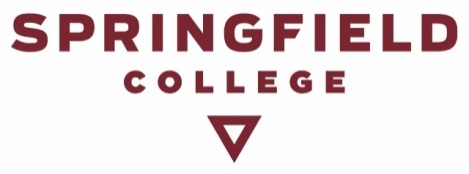 Application for Graduate Fellowship Competence FormPosition: _______________________________________________________________________________________________Last Name: _____________________________________________ First Name: ________________________________In addition to your cover letter and resume, please complete the following form and submit with your application for fellowship materials. Please indicate by use of an (X) in the appropriate column your level of interest in, preparation for and competency in teaching each activity listed below.  All activities are to be rated:0 =	Insufficient familiarity with activity to teach any level; no interest in pursuing in-service 			assignment in this area.1 =	Insufficient familiarity with activity to teach any level but, would like to increase 				competence with in-service assignment.2 =	Limited familiarity with activity; some reservations to teach beginning level, but would 			like to increase competency with in-service assignments.3 =	Familiarity with activity; competency to teach beginning level; some reservation to teach		past the beginning level.4 =	Familiarity with activity; competency to teach intermediate level; some reservation to 			teach past intermediate level.5 =	Complete familiarity with activity; competency to teach advanced skills without 				reservation.ACTIVITY								RATING			Please list 3-5 skill areas you feel most competent to teach and briefly describe your experience in those areas:__________________________________________________________________________________________________________________________________________________________________________________________________________________________________________________________________________________________________________________________________________________________________________________________________________________________________________________________________Coaching Experience (please circle all that apply):Professional	     Intercollegiate	   Interscholastic	   Club	 	Youth		 NoneTop three sports in which you are interested in coaching (first to last choice):                                                   1.____________________________________________________________________________2.____________________________________________________________________________3.____________________________________________________________________________Playing ExperienceCoaching ExperienceWhat are your expectations/goals from this experience?___________________________________________________________________________________________________________________________________________________________________________________________________________________________________________________________________________________________________________________________________________________________________________Are you First Aid Certified? (Y/N)	Are you CPR Certified? (Y/N) 	Do you have a car? (Y/N)Related Experience:______________________________________________________________________________________________________________________________________________________________________________________________________________________________________________________________________________________________________________________________________________________________________________________________________________________________________________________________________________________________________________________________________________________________________________________________________________________________________________________00111222333344455Aerobic ActivitiesAerobic ActivitiesAerobic DanceAerobic DanceArcheryArcheryBadmintonBadmintonBasketballBasketballBoating & CanoeingBoating & CanoeingBowlingBowlingCo-ed Games in PECo-ed Games in PEConditioning + FitnessConditioning + FitnessCyclingCyclingApproaches to Dance:Approaches to Dance:See subcategoriesSee subcategoriesSee subcategoriesSee subcategoriesSee subcategoriesSee subcategoriesSee subcategoriesSee subcategoriesSee subcategoriesSee subcategoriesSee subcategoriesSee subcategoriesSee subcategoriesSee subcategoriesSee subcategoriesSee subcategoriesSee subcategories     Ballet     Ballet     Ballroom Dance     Ballroom Dance     Jazz Dance     Jazz Dance     Line Dance     Line Dance     Modern Dance     Modern Dance     Multicultural Dance     Multicultural Dance     Square Dance     Square Dance     Tap Dance     Tap DanceFit For LifeFit For LifeGolfGolfGymnastics:Gymnastics:See subcategoriesSee subcategoriesSee subcategoriesSee subcategoriesSee subcategoriesSee subcategoriesSee subcategoriesSee subcategoriesSee subcategoriesSee subcategoriesSee subcategoriesSee subcategoriesSee subcategoriesSee subcategoriesSee subcategoriesSee subcategoriesSee subcategories     Men’s Apparatus     Men’s Apparatus     Women’s Apparatus     Women’s Apparatus     Artistic     Artistic     Educational     Educational     Men’s Floor Exercise     Men’s Floor Exercise     Women’s Floor Exercise     Women’s Floor Exercise     Rhythmic     Rhythmic     Tumbling     TumblingHandballHandballHiking + BackpackingHiking + BackpackingIn-Line SkatingIn-Line SkatingJoggingJoggingKarateKarateKayakingKayakingLacrosse:Lacrosse:See subcategoriesSee subcategoriesSee subcategoriesSee subcategoriesSee subcategoriesSee subcategoriesSee subcategoriesSee subcategoriesSee subcategoriesSee subcategoriesSee subcategoriesSee subcategoriesSee subcategoriesSee subcategoriesSee subcategoriesSee subcategoriesSee subcategories      Co-ed      Co-ed      Men’s      Men’sACTIVITY11122233345556666Martial Arts:See subcategoriesSee subcategoriesSee subcategoriesSee subcategoriesSee subcategoriesSee subcategoriesSee subcategoriesSee subcategoriesSee subcategoriesSee subcategoriesSee subcategoriesSee subcategoriesSee subcategoriesSee subcategoriesSee subcategoriesSee subcategoriesSee subcategories     Karate     Self Defense     Tae Kwon DoMovement Concepts & Skill ThemesMountain BikingNew & Field Games (i.e. Korf Ball,Speed-a-Way, Speedball, Frisbee,Hocker)OrienteeringOutdoor Adventure (Ropes Course)Outdoor Pursuits     (Camp-5 Day Experience)Personal FitnessPickleballRacquetballRock ClimbingSkiing:See subcategoriesSee subcategoriesSee subcategoriesSee subcategoriesSee subcategoriesSee subcategoriesSee subcategoriesSee subcategoriesSee subcategoriesSee subcategoriesSee subcategoriesSee subcategoriesSee subcategoriesSee subcategoriesSee subcategoriesSee subcategoriesSee subcategories     Cross Country     SnowshoeingSoccer (Indoor)Soccer (Outdoor)Softball:See subcategoriesSee subcategoriesSee subcategoriesSee subcategoriesSee subcategoriesSee subcategoriesSee subcategoriesSee subcategoriesSee subcategoriesSee subcategoriesSee subcategoriesSee subcategoriesSee subcategoriesSee subcategoriesSee subcategoriesSee subcategoriesSee subcategories     Slow PitchSquashSwimming:See subcategoriesSee subcategoriesSee subcategoriesSee subcategoriesSee subcategoriesSee subcategoriesSee subcategoriesSee subcategoriesSee subcategoriesSee subcategoriesSee subcategoriesSee subcategoriesSee subcategoriesSee subcategoriesSee subcategoriesSee subcategoriesSee subcategories     Basic Instruction     Advanced Instruction     Adapted Aquatic Instructor     Diving     Life Guarding      / Life Saving     Water Polo & Activities     Fitness SwimmingTable TennisTeam HandballTeam HandballTennisTennisTrack & Field:Track & Field:See subcategoriesSee subcategoriesSee subcategoriesSee subcategoriesSee subcategoriesSee subcategoriesSee subcategoriesSee subcategoriesSee subcategoriesSee subcategoriesSee subcategoriesSee subcategoriesSee subcategoriesSee subcategoriesSee subcategoriesSee subcategories     Cross Country     Cross Country     Field Events     Field Events     Track Events     Track EventsVariable Resistance TrainingVariable Resistance TrainingVolleyballVolleyballWeight TrainingWeight TrainingYogaYogaSPORTYEARS EXPERIENCEHIGH SCHOOL or COLLEGERELATED HONOR/AWARDSSPORTYEARS EXPERIENCEHIGH SCHOOL or COLLEGERELATED HONOR/AWARDS